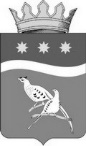 АДМИНИСТРАЦИЯ БЛАГОВЕЩЕНСКОГО РАЙОНААМУРСКОЙ ОБЛАСТИП О С Т А Н О В Л Е Н И Е26.03.2021								                              № 402г. БлаговещенскО внесении изменений в постановление администрации Благовещенского района от 15.02.2019 № 213В целях корректировки объемов финансирования программных мероприятий и уточнения количественных показателей, создания условий для эффективного инвестирования в коммунальную инфраструктуру Благовещенского района, в соответствии со статьей 179 Бюджетного кодекса Российской Федерации, администрация Благовещенского района п о с т а н о в л я е т:1.Внести в постановление администрации Благовещенского района от 15.02.2019 № 213 «Об утверждении муниципальной программы «Модернизация, реконструкция и капитальный ремонт объектов коммунальной инфраструктуры, энергосбережение и повышение энергетической эффективности на территории Благовещенского района» изменения, согласно приложению, к настоящему постановлению.           2.Настоящее постановление подлежит размещению на официальном сайте администрации Благовещенского района www.blgraion.amurobl.ru и в газете «Амурская земля и люди».        3.Настоящее постановление вступает в силу со дня его официального опубликования.Глава Благовещенского района                                                                       Е.А.Седых    Приложение к постановлению администрации Благовещенского          района № _______ от __________                                                                      Изменения, вносимые в муниципальную программу "Модернизация, реконструкция и капительный ремонт объектов коммунальной инфраструктуры, энергосбережение и повышение энергетической эффективности на территории Благовещенского района"1.Пункт «Объемы ассигнований районного бюджета (с расшифровкой по годам её реализации), прогнозные объемы средств, привлекаемых из других источников финансирования муниципальной программы» паспорта муниципальной программы изложить в следующей редакции:         2.Раздел 8 муниципальной программы изложить в следующей редакции:«Общий объем финансирования муниципальной программы за период 2019 2025 годов составляет 143060,68000 тыс. руб. Финансирование обеспечения муниципальной программы осуществляется за счет средств: областного бюджета – 68340,73039 тыс. руб., районного бюджета в размере 10369,54944 тыс. руб., сельских бюджетов – 5525,48001 тыс. руб. и других источников в размере 58824,92016 тыс. рублей.Структура финансирования представлена в приложении № 2 к муниципальной программе.Финансирование мероприятий и сроков выполнения муниципальной программы может корректироваться в течение всего срока реализации.»         3. Раздел 9 муниципальной программы дополнить словами следующего содержания:                    «Система основных мероприятий и плановых показателей реализации муниципальной программы "«Модернизация, реконструкция и капитальный ремонт объектов коммунальной инфраструктуры, энергосбережение и повышение энергетической эффективности на территории Благовещенского района» приведена в Приложении № 1 к муниципальной программе»            4.Пункт 7 паспорта подпрограммы «Обеспечение доступности коммунальных услуг, повышение качества и надежности   жилищно-коммунального обслуживания       населения Благовещенского района» изложить в следующей редакции:         4.Абзац 9 подраздела «Сбор и вывоз ТКО» раздела 1. Характеристика сферы реализации подпрограммы изложить в следующей редакции«Принимая во внимание создавшуюся ситуацию, Правительство области выделило Благовещенскому району субсидию в размере 17748,2445 рублей на обустройство контейнерных площадок для сбора ТКО на 2019-2022 годы, софинансирование указанных мероприятий из районного бюджета определено в размере 1240,95468 тысяч рублей. Таким образом, все финансовые средства в размере 18989,19918 тысяч рублей будут освоены для строительства контейнерных площадок на территориях сел района.»         5.Мероприятия подраздела 4.1. «Модернизация систем водоснабжения» раздела 4. «Система основных мероприятий подпрограммы» изложить в следующей редакции:                                                                                                                    Таблица3          Для обеспечения бесперебойного водоснабжения жителей района, необходимо предусмотреть денежные средства в районном бюджете в соответствии со сметной документацией на проведение работ по модернизации и реконструкции системы водоснабжения.           5. Мероприятия подраздела 4.2. «Модернизация систем теплоснабжения» раздела 4. «Система основных мероприятий подпрограммы» изложить в следующей редакции:                                                                                                          Таблица 4           В результате реализации данных мероприятий значительно сократиться износ объектов коммунальной инфраструктуры.          6. Мероприятия подраздела 4.3. «Модернизация систем водоотведения» раздела 4. «Система основных мероприятий подпрограммы», изложить в следующей редакции: Таблица 5             7. Подраздел 4.4. «Сбор ТКО» раздела 4. «Система основных мероприятий подпрограммы», изложить в следующей редакции:Таблица 6                      8.Раздел 6. «Ресурсное обеспечение подпрограммы» изложить в следующей редакции:         «Общий объем финансирования подпрограммы за период 2019 - 2025 годов составляет 126846,58 тыс. руб., в том числе по годам:2019 г. – 15223,09984 тыс. рублей;         2020 г. – 12546,6558 тыс. рублей;         2021 г. – 56654,09523 тыс. рублей;         2022 г. – 11778,1381 тыс. рублей;         2023 г. – 1513,5490 тыс. рублей;2024 г. – 7270,0 тыс. рублей;2025 г. -  21861,0420 тыс. рублей.                       Финансовое обеспечение подпрограммы осуществляется за счет средств районного бюджета.         Структура финансирования в целом представлена в приложении № 2 к муниципальной программе.         Финансирование мероприятий и сроков выполнения подпрограммы может корректироваться в течение всего срока реализации подпрограммы.»         9.Пункт 7 Объемы ассигнований         районного бюджета          подпрограммы "Энергосбережение и повышение энергетической эффективности на территории поселений  Благовещенского района»   (с расшифровкой по годам ее реализации), а также прогнозные объемы   средств, привлекаемых       из других источников      паспорта муниципальной программы изложить в следующей редакции:         10. Мероприятия подраздела 5.1.Технические и технологические мероприятия энергосбережения раздела 5. «Система основных мероприятий подпрограммы», изложить в следующей редакции:                                                                                                                   Таблица 6        11.Мероприятия подраздела 5.2. Организационные мероприятия энергосбережения раздела 5. «Система основных мероприятий подпрограммы», изложить в следующей редакции:                                                                                                                Таблица 7          12.Раздел 7. «Ресурсное обеспечение подпрограммы» изложить в следующей редакции:        «Финансирование подпрограммы осуществляется за счет средств районного бюджета,  бюджетов сельсоветов и  средств областного бюджета.        Общий объем финансовых средств, направляемых на реализацию мероприятий подпрограммы – 16213,1 тыс. руб., в том числе из районного бюджета ассигнования составят 6840,0 тыс. руб., из бюджета сельсоветов 693,7 тыс.руб., другие источники – 8679,4 тыс.руб. из них по годам:2019 г. – 249,0 тыс. рублей;         2020 г. – 213,0 тыс. рублей;         2021 г. – 331,1 тыс. рублей;         2022 г. – 3880,0 тыс. рублей;         2023 г. – 4680,0 тыс. рублей;2024 г. – 3430,0 тыс.рублей;2025 г. -  3430,0 тыс.рублей.                        Расходы на реализацию программных мероприятий за счет всех источников представлены в приложении № 2 к муниципальной программе.»        13.Приложение № 1 и 2 к муниципальной программе изложить в следующей редакции:                                                                                                                                                                                                  Приложение № 1                                                                                                                                                к муниципальной программеСистема основных мероприятий и плановых показателей реализации муниципальной программы "«Модернизация, реконструкция и капитальный ремонт объектов коммунальной инфраструктуры, энергосбережение и повышение энергетической эффективности на территории Благовещенского района»                                                                                                                                                                                                                                      Приложение № 2                                                                                                                                                                     к муниципальной                                                                                                                                                                                                      программеРесурсное обеспечение и прогнозная оценка расходов на реализацию основных мероприятий муниципальной программы из различных источников финансирования «Модернизация, реконструкция и капитальный ремонт объектов коммунальной инфраструктуры, энергосбережение и повышение энергетической эффективности на территории Благовещенского района»Объемы ассигнований районного бюджета (с расшифровкой по годам её реализации), прогнозные объемы средств, привлекаемых из других источников финансирования муниципальной программы Общий объем финансирования муниципальной программы составляет 143060,68 тыс. руб., в том числе по годам:2019 год – 15472,09984 тыс. руб.;2020 год – 12759,65579 тыс. руб.;2021 год – 56986,19523 тыс. руб.;2022 год – 15658,13814 тыс. руб.;2023 год – 6193,549 тыс. руб.;2024 год – 10700,0 тыс. руб.;2025 год – 25291,042 тыс. руб.Из районного бюджета бюджетные ассигнования составят 10369,54944 тыс. руб., в том числе по годам:2019 год – 1329,76301 тыс. руб.;2020 год – 239,51643 тыс. руб.;2021 год – 1268,24 тыс. руб.;2022 год – 182,522 тыс. руб.;2023 год – 22,208 тыс. руб.;2024 год – 3982,0 тыс. руб.; 2025 год – 4356,987 тыс. руб.Из сельских бюджетов бюджетные ассигнования составят 5525,48001 тыс. руб., в том числе по годам:2019 год – 419,75594 тыс. руб.;2020 год – 625,29322 тыс. руб.;2021 год – 1723,44585 тыс. руб.;2022 год – 239,29 тыс. руб.;2023 год – 65,208 тыс. руб.;2024 год – 1505,5 тыс. руб.;2025 год – 946,987 тыс. руб.Из областного бюджета бюджетные ассигнования составят 68340,73039 тыс. руб., в том числе по годам:2019 год – 13692,58089 тыс. руб.;2020 год – 11834,94614 тыс. руб;2021 год – 42097,25722 тыс.руб;2022 год – 715,94614 тыс.руб.Планируемый объем финансирования за счет других источников – 58824,92016 тыс. руб., в том числе по годам:2019 год – 30,0 тыс. руб.;2020 год – 59,9 тыс. руб.;2021 год – 11897,25216 тыс. руб.;2022 год – 14520,38 тыс. руб.;2023 год – 6106,133 тыс. руб.;2024 год – 5674,5 тыс. руб.;2025 год – 20536,755 тыс. руб.Объемы софинансирования расходного обязательства муниципального образования составляют 5% от объема средств областного бюджета (по объектам строительства и реконструкции – не менее 10% от объема средств областного бюджета). Объемы финансирования корректируются с учетом доведенных лимитов бюджетных обязательств из областного бюджета путем внесения изменений в бюджет муниципального образования.7.Объемы ассигнований         районного бюджета          подпрограммы (с расшифровкой по годам ее реализации),    а также прогнозные объемы   средств, привлекаемых       из других источников      Объем финансирования за счет средств     районного бюджета составляет            3529,54944 тыс. рублей, в т.ч. по годам реализации:                              2019 г. – 1329,76301 тыс. рублей;         2020 г. – 239,51643 тыс. рублей;         2021 г. – 1268,24 тыс. рублей;         2022 г. – 182,522 тыс. рублей;         2023 г. – 22,208 тыс. рублей;2024 г. – 562,0 тыс. рублей;2025 г. -  936,987 тыс. рублей.       За счет средств сельских бюджетов плановыйобъем финансирования составляет          4821,78001 тыс. рублей, в т.ч. по годам реализации:                              2019 г. – 200,75594 тыс. рублей;         2020 г. – 472,19322 тыс. рублей;         2021 г. – 1421,84585 тыс. рублей;         2022 г. – 239,29 тыс. рублей;         2023 г. – 55,208 тыс. рублей;2024 г. – 1495,5 тыс. рублей;2025 г. – 936,987 тыс. рублей. За счет средств областного бюджета плановыйобъем финансирования составляет          68340,73039 тыс. рублей, в т.ч. по годам реализации:                              2019 г. – 13692,58089 тыс. рублей;         2020 г. – 11834,94614 тыс. рублей;2021 г. – 42097,25722 тыс. рублей;2022 г. – 715,94614 тыс. рублей.                 За счет средств других источников плановыйобъем финансирования составляет          50155,52016 тыс. рублей, в т.ч. по годам    реализации:                              2019 г. – 0 тыс. рублей;         2020 г. – 0 тыс. рублей;         2021 г. – 11867,75216 тыс. рублей;         2022 г. – 10640,38 тыс. рублей;         2023 г. – 1436,133 тыс. рублей;2024 г. – 5674,5 тыс. рублей;2025 г. -  20536,755  тыс. рублей.     Общий объем финансирования подпрограммы составляет 126846,58000 тыс. руб., в том числе по годам:2019 год – 15223,09984 тыс. руб.;2020 год – 12546,6558 тыс. руб.;2021 год – 56654,09523 тыс. руб.;2022 год – 11778,1381 тыс. руб.;2023 год – 1513,5490 тыс. руб.;2024 год – 7270,0 тыс. руб.;2025 год – 21861,0420 тыс. руб.№ Мероприятия (объекты, расположение, необходимые работы)Натуральные показатели (протяженНатуральные показатели (протяжен              Источники финансирования              Источники финансирования              Источники финансирования              Источники финансирования№ Мероприятия (объекты, расположение, необходимые работы)Натуральные показатели (протяженНатуральные показатели (протяженВсегоДругие источники финансирования (тыс.руб.)Районный бюджетБюджет поселения (тыс.руб.)№ Мероприятия (объекты, расположение, необходимые работы)Натуральные показатели (протяженНатуральные показатели (протяженВсегоДругие источники финансирования (тыс.руб.)Районный бюджетБюджет поселения (тыс.руб.)2019 год2019 год2019 год2019 год2019 год2019 год2019 год                                                         Волковский сельсовет                                                         Волковский сельсовет                                                         Волковский сельсовет                                                         Волковский сельсовет                                                         Волковский сельсовет                                                         Волковский сельсовет                                                         Волковский сельсоветЗамена накопительного бака на водонапорной башне на 150 м3 в с.Волково150м3150м34179,224253880,5279,212319,51195ИТОГО4179,224253880,5279,212319,51195                                                      Гродековский  сельсовет                                                      Гродековский  сельсовет                                                      Гродековский  сельсовет                                                      Гродековский  сельсовет                                                      Гродековский  сельсовет                                                      Гродековский  сельсовет                                                      Гродековский  сельсоветЗамена накопительного бака на водонапорной башне на 25м3 в с.Гродеково 25м3 25м3635,075576,2041354,5464,32487ИТОГО635,075604,83329,9370,305Всего по району в 2019 году4814,299254485,333309,149319,816952020 год2020 год2020 год2020 год2020 год2020 год2020 годСергеевкий сельсоветСергеевкий сельсоветСергеевкий сельсоветСергеевкий сельсоветСергеевкий сельсоветСергеевкий сельсоветСергеевкий сельсоветЗамена накопительного бака водонапорной башни на 25 м3 в с.СергеевкаЗамена накопительного бака водонапорной башни на 25 м3 в с.Сергеевка 25м3675,134635,2335839,90042ИТОГОИТОГО675,134635,2335839,90042Чигиринский сельсоветЧигиринский сельсоветЧигиринский сельсоветЧигиринский сельсоветЧигиринский сельсоветЧигиринский сельсоветЧигиринский сельсоветКапитальный ремонт - замена участка водопровода от котельной с.Чигири ул.Тепличная 2 до пересечения ул.Чигиринская/ул.Октябрьская 507мКапитальный ремонт - замена участка водопровода от котельной с.Чигири ул.Тепличная 2 до пересечения ул.Чигиринская/ул.Октябрьская 507м507м2896,944642723,12796173,81668ИТОГОИТОГО2896,944642723,12796173,81668                                                                    Гродековский сельсовет                                                                    Гродековский сельсовет                                                                    Гродековский сельсовет                                                                    Гродековский сельсовет                                                                    Гродековский сельсовет                                                                    Гродековский сельсовет                                                                    Гродековский сельсоветТеплоизоляционные работы (ствол водонапорной башни) с.ГродековоТеплоизоляционные работы (ствол водонапорной башни) с.Гродеково121,549121,549ИТОГОИТОГО121,549121,549Всего по району в 2020 годуВсего по району в 2020 году3693,627643358,36154335,26612021 год2021 год2021 год2021 год2021 год2021 год2021 год                                                         Михайловский сельсовет                                                         Михайловский сельсовет                                                         Михайловский сельсовет                                                         Михайловский сельсовет                                                         Михайловский сельсовет                                                         Михайловский сельсовет                                                         Михайловский сельсоветРазработка ПСД для проведения работ по бурению скважины в с.Грязнушка, 150мРазработка ПСД для проведения работ по бурению скважины в с.Грязнушка, 150м150м121121ИТОГОИТОГО121121Всего по району в 2021 годуВсего по району в 2021 году1211212022 год2022 год2022 год2022 год2022 год2022 год2022 год                                                         Михайловский сельсовет                                                         Михайловский сельсовет                                                         Михайловский сельсовет                                                         Михайловский сельсовет                                                         Михайловский сельсовет                                                         Михайловский сельсовет                                                         Михайловский сельсоветБурение скважины в с.Грязнушка, 150мБурение скважины в с.Грязнушка, 150м150м2815,82731,32642,23742,237ИТОГОИТОГО2815,82731,32642,23742,237Всего по району в 2022 годуВсего по району в 2022 году2815,82731,32642,23742,2372024 год2024 год2024 год2024 год2024 год2024 год2024 год                                                         Волковский сельсовет                                                         Волковский сельсовет                                                         Волковский сельсовет                                                         Волковский сельсовет                                                         Волковский сельсовет                                                         Волковский сельсовет                                                         Волковский сельсоветРазработка ПСД для проведения работ по строительству  водопроводных сетей по ул. Переселенческая, Почтовая, Ленина в с.ВолковоРазработка ПСД для проведения работ по строительству  водопроводных сетей по ул. Переселенческая, Почтовая, Ленина в с.Волково920920ИТОГОИТОГО920920Всего по району в 2024 годуВсего по району в 2024 году9209202025 год2025 год2025 год2025 год2025 год2025 год2025 годСергеевкий сельсоветСергеевкий сельсоветСергеевкий сельсоветСергеевкий сельсоветСергеевкий сельсоветСергеевкий сельсоветСергеевкий сельсоветЗамена сетей водоснабжения по ул.Школьная в с.Сергеевка (1d57, 2d76), 1200мЗамена сетей водоснабжения по ул.Школьная в с.Сергеевка (1d57, 2d76), 1200м1200м8477,6158223,015127,3127,3ИТОГОИТОГО8477,6158223,015127,3127,3                                                         Волковский сельсовет                                                         Волковский сельсовет                                                         Волковский сельсовет                                                         Волковский сельсовет                                                         Волковский сельсовет                                                         Волковский сельсовет                                                         Волковский сельсоветПрокладка новых сетей водоснабжения по улицам: Переселенческая, Почтовая, Ленина в с.ВолковоПрокладка новых сетей водоснабжения по улицам: Переселенческая, Почтовая, Ленина в с.Волково2000м1200011520240240ИТОГОИТОГО1200011520240240Всего по району в 2025 годуВсего по району в 2025 году20477,61519743,015367,3367,3Всего по мероприятиям 4.1.Всего по мероприятиям 4.1.32842,3418930318,03554718,68631805,62005№ Мероприятия (объекты, расположение, необходимые работы)Натуральные показатели (протяжен              Источники финансирования              Источники финансирования              Источники финансирования              Источники финансирования№ Мероприятия (объекты, расположение, необходимые работы)Натуральные показатели (протяженВсегоДругие источники финансирования (тыс.руб.)Районный бюджетБюджет поселения (тыс.руб.)№ Мероприятия (объекты, расположение, необходимые работы)Натуральные показатели (протяженВсегоДругие источники финансирования (тыс.руб.)Районный бюджетБюджет поселения (тыс.руб.)2019 год2019 год2019 год2019 год2019 год2019 год                                                        Грибский сельсовет                                                        Грибский сельсовет                                                        Грибский сельсовет                                                        Грибский сельсовет                                                        Грибский сельсовет                                                        Грибский сельсоветЗамена сетей тепло-водоснабжения в с.Грибское по ул.Центральная (180м)180м952,97786611,04541160,99346180,93899ИТОГО952,97786611,04541160,99346180,93899Всего по району в 2019 году952,97786611,04541160,99346180,938992020 год2020 год2020 год2020 год2020 год2020 годМарковский сельсоветМарковский сельсоветМарковский сельсоветМарковский сельсоветМарковский сельсоветМарковский сельсоветПереустройство котельной в с.Марково11661131,0234,98ИТОГО11661131,0234,98Чигиринский сельсоветЧигиринский сельсоветЧигиринский сельсоветЧигиринский сельсоветЧигиринский сельсоветЧигиринский сельсоветРемонт основного и вспомогательного оборудования котельной «Центральная» с. Чигири1699,117441597,17032101,94712ИТОГО1699,117441597,17032101,94712Всего по району в 2020 году2865,117442728,19032136,927122021 год2021 год2021 год2021 год2021 год2021 годЧигиринский сельсоветЧигиринский сельсоветЧигиринский сельсоветЧигиринский сельсоветЧигиринский сельсоветЧигиринский сельсоветЗамена котла ДКВр-6,5 на котел КВТС - 6,5 в котельной с.Чигири15071,5581213573,75912433,2051065,594ИТОГО15071,5581213573,75912433,2051065,594Михайловский сельсоветМихайловский сельсоветМихайловский сельсоветМихайловский сельсоветМихайловский сельсоветМихайловский сельсоветЗамена накопительной емкости (от4м.куб) на котельной520512,27,8Замена дымососа на котельной180177,32,7Замена изоляции существующих сетей тепло,-водоснабжения с покрытием поверхностей в листовой металл в с.Михайловка 40м71,24570,1761,069Замена котла КВм-1,1 в котельной с.Михайловка847,691834,97612,715ИТОГО1618,9361594,65224,284Марковский сельсоветМарковский сельсоветМарковский сельсоветМарковский сельсоветМарковский сельсоветМарковский сельсоветТехническое перевооружение котельной с.Марково (установка автоматизированных котлов в котельной с.Марково)3 ед.25088,4524335,7965723,04729,6065ИТОГО25088,4524335,7965723,04729,6065Новотроицкий сельсоветНовотроицкий сельсоветНовотроицкий сельсоветНовотроицкий сельсоветНовотроицкий сельсоветНовотроицкий сельсоветЗамена двух твердотопливных котлов Е1\9 на твердотопливные котлы  КВр-063 в котельной с.Новотроицкое2 котла1807,220761801,958765,262ИТОГО1807,220761801,958765,262Сергеевский сельсоветСергеевский сельсоветСергеевский сельсоветСергеевский сельсоветСергеевский сельсоветСергеевский сельсоветЗамена сетей тепло-водоснабжения от водонапорной башни (ул.Пограничная 6А) до ул.Пограничная 12/1, протяженнностью 85м85м1546,391751500,046,39175ИТОГО1546,391751500,046,39175Грибский сельсоветГрибский сельсоветГрибский сельсоветГрибский сельсоветГрибский сельсоветГрибский сельсоветЗамена топки котла DZL-2.5 №5 25002462,537,5Замена дымососа Д-11,2 ЛУ для котла № 5 DZL-2.5556,468548,1218,347Замена выгружного механизма ШЗУ котла №5 DZL-2.5330,26325,3064,954Замена сетевого насоса Д-200299,136294,6494,487ИТОГО3685,8643630,57655,288Гродековский сельсоветГродековский сельсоветГродековский сельсоветГродековский сельсоветГродековский сельсоветГродековский сельсоветЗамена сетей тепло,-водоснабжения по ул. Школьная (59м)591030,11009,49820,602Покрытие поверхности изоляции сетей тепло –водоснабжения сталью, оцинкованной по ул.Школьная ,76м76290,48284,67045,8096ИТОГО1320,581294,168426,4116Всего по району в 2021 году50140,0006347730,910781156,2521252,837852022 год2022 год2022 год2022 год2022 год2022 годУсть-Ивановский  сельсоветУсть-Ивановский  сельсоветУсть-Ивановский  сельсоветУсть-Ивановский  сельсоветУсть-Ивановский  сельсоветУсть-Ивановский  сельсоветЗамена котла Е 1/9 на котел КВм-1,1 в котельной с.Усть-Ивановка1383,8131300,78541,51441,514ИТОГО1383,8131300,78541,51441,514Волковский сельсоветВолковский сельсоветВолковский сельсоветВолковский сельсоветВолковский сельсоветВолковский сельсоветЗамена изоляции существующих сетей тепло,-водоснабжения с покрытием поверхностей в листовой металл по ул.Ленина в с.Волково, 84м 84м794,067762,30512,38119,381Замена сетевого насоса центробежного вертикального IRG  150*250, 18.5кВт в котельной с.Волково 250,503240,4835,015,01ИТОГО1044,571002,78817,39124,391Новотроицкий сельсоветНовотроицкий сельсоветНовотроицкий сельсоветНовотроицкий сельсоветНовотроицкий сельсоветНовотроицкий сельсоветЗамена двух сетевых насосов К-10-65-200 в котельной с.Новотроицкое137,014131,5342,742,74ИТОГО137,014131,5342,742,74Сергеевский сельсоветСергеевский сельсоветСергеевский сельсоветСергеевский сельсоветСергеевский сельсоветСергеевский сельсоветЗамена сетей от теплового узла на территории школы вдоль забора по ул.Школьная до ул.Школьная 50 с.Сергеевка, протяженностью 132м132м2067,4932005,46817,65744,368Замена сетей тепло,-водоснабжения от котельной до разводки между домами в с.Сергеевка, протяженностью 83м83м2545,3722469,01111,73764,624ИТОГО4612,8654474,47929,394108,992Гродековский сельсоветГродековский сельсоветГродековский сельсоветГродековский сельсоветГродековский сельсоветГродековский сельсоветЗамена твердотопливного котла Е1/9 на твердотопливный котел КВр-063 в котельной с.Гродеково768,3737,56815,36615,366ИТОГО768,3737,56815,36615,366Всего по району в 2022 году7946,5627647,154106,405193,0032023 год2023 год2023 год2023 год2023 год2023 годМихайловский сельсоветМихайловский сельсоветМихайловский сельсоветМихайловский сельсоветМихайловский сельсоветМихайловский сельсоветЗамена сетевого насоса К100-65-200 в котельной с.Михайловка 92,09889,3361,3811,381Замена твердотопливного котла № 3 КВр-1,1 на твердотопливный котел КВр-1,1 в котельной с.Михайловка898,451871,49713,47713,477ИТОГО990,549960,83314,85814,858Всего по району в 2023 году990,549960,83314,85814,8582024 год2024 год2024 год2024 год2024 год2024 годГродековский сельсоветГродековский сельсоветГродековский сельсоветГродековский сельсоветГродековский сельсоветГродековский сельсоветРазработка ПСД для проведения работ по прокладке сетей тепло,-водоснабжения по ул.Школьная (четная сторона) 500м400400Прокладка сетей тепло,-водоснабжения по ул.Школьная (четная сторона) 500м55005238100162ИТОГО59005238100562Всего по району в 2024 году590052381005622025 год2025 год2025 год2025 год2025 год2025 годГрибский сельсоветГрибский сельсоветГрибский сельсоветГрибский сельсоветГрибский сельсоветГрибский сельсоветЗамена твердотопливного котла КВр-1,1 на твердотопливный котел КВр-1,1 в котельной с.Грибское 833,427793,742019,687Замена твердотопливного котла КВр-1,1 на твердотопливный котел КВр-1,1 в котельной с.Грибское 833,427793,742019,687ИТОГО833,427793,742019,687Сергеевский сельсоветСергеевский сельсоветСергеевский сельсоветСергеевский сельсоветСергеевский сельсоветСергеевский сельсоветУстановка расширительного бака в котельной с.Сергеевка, объемом 15м3550550ИТОГО550550Всего по району в 2025 году1383,427793,7420569,687Всего по мероприятию 4.2.70178,6339365709,873511558,508462910,25196№ Мероприятия (объекты, расположение, необходимые работы)Натуральные показатели (протяжен              Источники финансирования              Источники финансирования              Источники финансирования              Источники финансирования№ Мероприятия (объекты, расположение, необходимые работы)Натуральные показатели (протяженВсегоДругие источники финансирования (тыс.руб.)Районный бюджетБюджет поселения (тыс.руб.)2021 год2021 год2021 год2021 год2021 год2021 годУсть-Ивановский сельсоветУсть-Ивановский сельсоветУсть-Ивановский сельсоветУсть-Ивановский сельсоветУсть-Ивановский сельсоветУсть-Ивановский сельсоветУстройство септика по ул.Больнична, 15 в с.Усть-Ивановка на 50м350м3545,26539,565,7ИТОГО545,26539,565,7Марковский сельсоветМарковский сельсоветМарковский сельсоветМарковский сельсоветМарковский сельсоветМарковский сельсоветКапитальный ремонт (замена) канализационной сети от дома № 26 до дома № 24 по ул.Чумакова, 75м75м700700ИТОГО700700Михайловский сельсоветМихайловский сельсоветМихайловский сельсоветМихайловский сельсоветМихайловский сельсоветМихайловский сельсоветУстройство септика в с.Михайловка, объемом 75м3 объем 75м3934,877920,85414,023ИТОГО934,877920,85414,023Волковский сельсоветВолковский сельсоветВолковский сельсоветВолковский сельсоветВолковский сельсоветВолковский сельсоветЗамена канализационных сетей от жилых домов по ул.Центральной (д19,17,15) до септика и от септиков до ул.Почтовая1010,2989,99620,204Замена люков и камер по ул.Почтовая           (1300метров)1300м260,409255,2015,208Ремонт канализационных колодцев от жилых домов по пер.Советский до септика (270,3метра)270,3м143,659140,7862,873ИТОГО1414,2681385,98328,285Всего по району в 2021 году3594,4053546,39748,0082022 год2022 год2022 год2022 год2022 год2022 годМихайловский сельсоветМихайловский сельсоветМихайловский сельсоветМихайловский сельсоветМихайловский сельсоветМихайловский сельсоветКапитальный ремонт канализационных сетей от детского сада до септика в с.Михайловка60м270261,94,054,05ИТОГО270261,94,054,05Всего по району в 2022 году270261,94,054,052023 год2023 год2023 год2023 год2023 год2023 годМарковский сельсоветМарковский сельсоветМарковский сельсоветМарковский сельсоветМарковский сельсоветМарковский сельсоветКапитальный ремонт колодцев по ул. 60 лет Октября 41, ул. Амурская 38, ул.Чумакова 18 (5шт.)5 шт250242,53,753,75Установка люков на колодцы для МКД по ул.60 лет Октября 19, 21, 23 (11шт)11шт.3333Устройство септика около бани10м3240232,83,63,6ИТОГО523475,37,3540,35Всего по району в 2023 году523475,37,3540,352024 год2024 год2024 год2024 год2024 год2024 годСергеевский сельсоветСергеевский сельсоветСергеевский сельсоветСергеевский сельсоветСергеевский сельсоветСергеевский сельсоветРемонт канализационных сетей и колодцев по ул.Школьная в с.Сергеевка1000м 450436,513,5Ремонт канализационных сетей и колодцев по ул.Школьная в с.Сергеевка8 шт.450436,513,5ИТОГО450436,513,5Всего по району в 2024 году450436,513,5Всего по мероприятию 4.2.4837,4054720,09711,4105,908№ Мероприятия (объекты, расположение, необходимые работы)Натуральные показатели (протяженность сетей, количество и мощность оборудования)Источники финансированияИсточники финансированияИсточники финансирования№ Мероприятия (объекты, расположение, необходимые работы)Натуральные показатели (протяженность сетей, количество и мощность оборудования)Всего(тыс.руб.)Другие источники финансирования (тыс.руб.)Районный бюджет(тыс. руб.)1234562019 год2019 год2019 год2019 год2019 год2019 год1.МИХАЙЛОВСКИЙ СЕЛЬСОВЕТМИХАЙЛОВСКИЙ СЕЛЬСОВЕТМИХАЙЛОВСКИЙ СЕЛЬСОВЕТМИХАЙЛОВСКИЙ СЕЛЬСОВЕТМИХАЙЛОВСКИЙ СЕЛЬСОВЕТ1.1.Оборудование контейнерных площадок для сбора ТКО 15контейнерных площадок737,88670,867,08ИТОГО737,88670,867,082.МАРКОВСКИЙ СЕЛЬСОВЕТМАРКОВСКИЙ СЕЛЬСОВЕТМАРКОВСКИЙ СЕЛЬСОВЕТМАРКОВСКИЙ СЕЛЬСОВЕТМАРКОВСКИЙ СЕЛЬСОВЕТ2.1.Оборудование контейнерных площадок для сбора ТКО9контейнерных площадок720,468654,9765,498ИТОГО720,468654,9765,4983.УСТЬ-ИВАНОВСКИЙ СЕЛЬСОВЕТУСТЬ-ИВАНОВСКИЙ СЕЛЬСОВЕТУСТЬ-ИВАНОВСКИЙ СЕЛЬСОВЕТУСТЬ-ИВАНОВСКИЙ СЕЛЬСОВЕТУСТЬ-ИВАНОВСКИЙ СЕЛЬСОВЕТ3.1.Оборудование контейнерных площадок для сбора ТКО79контейнерных площадок2131,3181937,56193,758ИТОГО2131,3181937,56193,7584.ЧИГИРИНСКИЙ СЕЛЬСОВЕТЧИГИРИНСКИЙ СЕЛЬСОВЕТЧИГИРИНСКИЙ СЕЛЬСОВЕТЧИГИРИНСКИЙ СЕЛЬСОВЕТЧИГИРИНСКИЙ СЕЛЬСОВЕТ4.1.Оборудование контейнерных площадок для сбора ТКО20контейнерных площадок958,78871,6287,16ИТОГО958,78871,6287,165.ВОЛКОВСКИЙ СЕЛЬСОВЕТВОЛКОВСКИЙ СЕЛЬСОВЕТВОЛКОВСКИЙ СЕЛЬСОВЕТВОЛКОВСКИЙ СЕЛЬСОВЕТВОЛКОВСКИЙ СЕЛЬСОВЕТ5.1.Оборудование контейнерных площадок для сбора ТКО12контейнерных площадок590,304536,6453,664ИТОГО590,304536,6453,6646.НОВОТРОИЦКИЙ СЕЛЬСОВЕТНОВОТРОИЦКИЙ СЕЛЬСОВЕТНОВОТРОИЦКИЙ СЕЛЬСОВЕТНОВОТРОИЦКИЙ СЕЛЬСОВЕТНОВОТРОИЦКИЙ СЕЛЬСОВЕТ6.1.Оборудование контейнерных площадок для сбора ТКО24контейнерных площадок915,25832,04683,204ИТОГО915,25832,04683,2047.НАТАЛЬИНСКИЙ СЕЛЬСОВЕТНАТАЛЬИНСКИЙ СЕЛЬСОВЕТНАТАЛЬИНСКИЙ СЕЛЬСОВЕТНАТАЛЬИНСКИЙ СЕЛЬСОВЕТНАТАЛЬИНСКИЙ СЕЛЬСОВЕТ7.1.Оборудование контейнерных площадок для сбора ТКО9контейнерных площадок321,228292,02529,203ИТОГО321,228292,02529,2038.ГРОДЕКОВСКИЙ СЕЛЬСОВЕТГРОДЕКОВСКИЙ СЕЛЬСОВЕТГРОДЕКОВСКИЙ СЕЛЬСОВЕТГРОДЕКОВСКИЙ СЕЛЬСОВЕТГРОДЕКОВСКИЙ СЕЛЬСОВЕТ8.1.Оборудование контейнерных площадок для сбора ТКО17контейнерных площадок606,764551,60455,16ИТОГО606,764551,60455,169.СЕРГЕЕВСКИЙ СЕЛЬСОВЕТСЕРГЕЕВСКИЙ СЕЛЬСОВЕТСЕРГЕЕВСКИЙ СЕЛЬСОВЕТСЕРГЕЕВСКИЙ СЕЛЬСОВЕТСЕРГЕЕВСКИЙ СЕЛЬСОВЕТ9.1.Оборудование контейнерных площадок для сбора ТКО24контейнерных площадок856,781778,89277,889ИТОГО856,781778,89277,88910.ГРИБСКИЙ СЕЛЬСОВЕТГРИБСКИЙ СЕЛЬСОВЕТГРИБСКИЙ СЕЛЬСОВЕТГРИБСКИЙ СЕЛЬСОВЕТГРИБСКИЙ СЕЛЬСОВЕТ10.1.Оборудование контейнерных площадок для сбора ТКО10контейнерных площадок625,642568,76556,877ИТОГО625,642568,76556,87711.НОВОПЕТРОВСКИЙ СЕЛЬСОВЕТНОВОПЕТРОВСКИЙ СЕЛЬСОВЕТНОВОПЕТРОВСКИЙ СЕЛЬСОВЕТНОВОПЕТРОВСКИЙ СЕЛЬСОВЕТНОВОПЕТРОВСКИЙ СЕЛЬСОВЕТ11.1.Оборудование контейнерных площадок для сбора ТКО38контейнерных площадок991,40773901,21390,12725ИТОГО991,40773901,2804890,12725Всего по району в 2019 году257контейнерных площадок9455,822738596,20248859,620252020 год2020 год2020 год2020 год2020 год12.Оборудование контейнерных площадок для сбора ТКО в селах районаконтейнерные площадки5987,910715748,39482239,51643Всего по району в 2020 году5987,910715748,39482239,516432021 год2021 год2021 год2021 год2021 годОборудование контейнерных площадок для сбора ТКО в селах района2799,68962687,7016111,988Всего по району в 2021 году2799,68962687,7016111,9882022 год2022 год2022 год2022 год2022 годОборудование контейнерных площадок для сбора ТКО в селах района745,77614715,9461429,83Всего по району в 2022 году745,77614715,9461429,83Всего по мероприятию 4.4.18989,1991817748,24451240,954687.7.Объемы ассигнований         районного бюджета          подпрограммы (с расшифровкойпо годам ее реализации),    а также прогнозные объемы   средств, привлекаемых       из других источников      Общий объем финансирования муниципальной подпрограммы составляет 16213,1 тыс. руб., в том числе по годам:2019 г. – 249,0 тыс. рублей;         2020 г. – 213,0 тыс. рублей;         2021 г. – 331,1 тыс. рублей;         2022 г. – 3880,0 тыс. рублей;         2023 г. – 4680,0 тыс. рублей;2024 г. – 3430,0 тыс.рублей;2025 г. -  3430,0 тыс.рублей.               Из районного бюджета бюджетные ассигнования составят 6840,0 тыс. руб., в том числе по годам:2024 г. – 3420,0 тыс. рублей;2025 г. -  3420,0 тыс. рублей.        Из сельских  бюджетов бюджетные ассигнования составят 693,7 тыс. руб., в том числе по годам:2019 г. – 219,0 тыс. рублей;         2020 г. – 153,1 тыс. рублей;         2021 г. – 301,6 тыс. рублей;         2024 г. – 10,0 тыс. рублей;         2025 г. -  10,0 тыс. рублей.              Планируемый объем финансирования за счет других источников – 8679,4 тыс. руб., в том числе по годам:2019 г. – 30,0 тыс. рублей;         2020 г. – 59,9 тыс. рублей;         2021 г. – 29,5 тыс. рублей2022 г. – 3880,0 тыс. рублей2023г. – 4680,0 тыс.рублей№ Мероприятия (объекты, расположение, необходимые работы)Натуральные показатели (мощность оборудования, наименование оборудовния)Источники финансированияИсточники финансированияИсточники финансированияИсточники финансирования№ Мероприятия (объекты, расположение, необходимые работы)Натуральные показатели (мощность оборудования, наименование оборудовния)Всего(тыс.руб.)Другие источники финансирования (тыс.руб.)Районный бюджет(тыс. руб.)Бюджет поселения (тыс.руб.)12345672019 год2019 год2019 год2019 год2019 год2019 год2019 год1.Бюджетные учреждения образования, сельсоветы районаБюджетные учреждения образования, сельсоветы районаБюджетные учреждения образования, сельсоветы районаБюджетные учреждения образования, сельсоветы районаБюджетные учреждения образования, сельсоветы районаБюджетные учреждения образования, сельсоветы района1.1.Замена ламп накаливания  мощностью 100 Вт и более на энергосберегающие лампы (светодиодные) в Волковском сельсоветеЛампы 14Вт3,53,51.2.Замена приборов освещения в Новопетровском сельсовете20,020,01.3.Замена ламп накаливания  мощностью 75 Вт и более на энергосберегающие лампы в Новотроицком сельсоветеЛампы 8Вт1,01,01.4.Приобретение энергосберегающих ламп на замену пришедших в негодность в здании администрации Гродековского сельсовета 6,06,01.5.Утепление южной стороны стены здания администрации Гродековского сельсовета (трещины, штукатурка)10,010,01.6.Установка приборов учета тепловой энергии в здании администрации Марковского сельсовета 170,0170,01.7.Установка приборов учета холодного водоснабжения – Марковский сельсовет клуб6,06,01.8.Замена ламп накаливания  мощностью 100 Вт и более на энергосберегающие лампы (светодиодные) в Натальинском сельсовете1,01,01.9.Приобретение энергосберегающих ламп на замену пришедших в негодность в здании администрации Михайловского сельсовета0,50,51.10.Приобретение энергосберегающих ламп на замену пришедших в негодность в здании Грязнушенского ДК администрации Михайловского сельсовета0,50,51.11.Приобретение энергосберегающих ламп на замену пришедших в негодность в здании Михайловского ДК  администрации Михайловского сельсовета0,50,5Всего на 2019 год 219,0219,02020 год2020 год2020 год2020 год2020 год2020 год2020 год2.Бюджетные учреждения образования, сельсоветы районаБюджетные учреждения образования, сельсоветы районаБюджетные учреждения образования, сельсоветы районаБюджетные учреждения образования, сельсоветы районаБюджетные учреждения образования, сельсоветы районаБюджетные учреждения образования, сельсоветы района2.1Диагностические испытания котлоагрегатов, составление режимных карт0,50,52.2.Установка металлопластикового окна в здании Сергеевского сельсовета30,029,90,12.3.Установка металлопластиковых окон в здании ДК с.Грибское90,090,02.4.Замена ламп накаливания мощностью 100 Вт и более на энергосберегающие лампы (светодиодные) в Гродековском сельсоветеЛампы 14Вт0,50,52.5.Замена ламп накаливания мощностью 100 Вт и более на энергосберегающие лампы (светодиодные) в Натальинском сельсоветеЛампы 14Вт0,50,52.6.Приобретение энергосберегающих ламп на замену пришедших в негодность в здании администрации Михайловского сельсовета1,51,52.7.Приобретение энергосберегающих ламп на замену пришедших в негодность в здании Грязнушенского ДК администрации Михайловского сельсовета1,51,52.8.Приобретение энергосберегающих ламп на замену пришедших в негодность в здании Михайловского ДК  администрации Михайловского сельсовета1,51,52.9.Приобретение энергосберегающих ламп на замену пришедших в негодность в здании Михайловского ДК  администрации Михайловского сельсовета1,51,53,0Замена ламп накаливания мощностью 100 Вт и более на энергосберегающие лампы (светодиодные) в Волковском сельсоветеЛампы 14Вт3,53,53.1.Замена приборов освещения на энергосберегающие в Новопетровском сельсовете2,02,03.2.Утепление фасада здания Новотроицкой администрации50,050,0Всего  на 2020 год 183,029,9153,12021 год2021 год2021 год2021 год2021 год2021 год2021 год3.Бюджетные учреждения образования, сельсоветы районаБюджетные учреждения образования, сельсоветы районаБюджетные учреждения образования, сельсоветы районаБюджетные учреждения образования, сельсоветы районаБюджетные учреждения образования, сельсоветы районаБюджетные учреждения образования, сельсоветы района3.1Приобретение энергосберегающих ламп на замену пришедших в негодность в здании администрации Михайловского сельсовета0,50,53.2.Приобретение энергосберегающих ламп на замену пришедших в негодность в здании Грязнушенского ДК администрации Михайловского сельсовета0,50,53.3.Приобретение энергосберегающих ламп на замену пришедших в негодность в здании Михайловского ДК  администрации Михайловского сельсовета0,50,53.4.Замена входной двери в здании администрации Михайловского сельсовета2,02,03.5.Приобретение энергосберегающих ламп на замену пришедших в негодность в здании администрации Волковского сельсовета1,51,53.6.Установка дверей 1,61,63.7.Приобретение энергосберегающих ламп в Гродековском сельсовете0,50,53.8.Приобретение энергосберегающих ламп на замену пришедших в негодность в здании администрации Марковского сельсовета1,51,53.9.Приобретение энергосберегающих ламп на замену пришедших в негодность в здании Дома культуры Марковского сельсовета2,02,03.10.Капитальное строительство (реконструкция) центрального теплового пункта в Новотроицком сельсовете160,0160,03.11.Утепление здания администрации Новотроицкого сельсовета38,038,03.12.Приобретение энергосберегающих ламп на замену пришедших в негодность в здании администрации Новопетровского сельсовета2,02,03.13.Замена ламп накаливания мощностью 100Вт и более на энергосберегающие лампы (светодиодные)0,50,53.14.Замена окон на пластиковые в Грибском сельсовете90,090,0Всего на 2021 год 301,1301,12022 год 2022 год 2022 год 2022 год 2022 год 2022 год 2022 год 4.Бюджетные учреждения образования, сельсоветы районаБюджетные учреждения образования, сельсоветы районаБюджетные учреждения образования, сельсоветы районаБюджетные учреждения образования, сельсоветы районаБюджетные учреждения образования, сельсоветы районаБюджетные учреждения образования, сельсоветы района4.1.Устройству автоматики АИТП (Автоматизированного индивидуального теплового пункта) в МОБУ Усть-Ивановская СОШ1 комплект250,0250,04.2.Замена старых оконных рам на стеклопакеты40 ед.1000,01000,04.3.Утепление зданий (теплозащита стен и перекрытий), установка доводчиков входных дверей, приведение в порядок дверных замков и уплотнение щелей, теплоизоляция (восстановление межпанельных герметизирующих швов при помощи эластичных наполнителей)2600,02600,0Всего на 2022 год 3850,03850,02023 год2023 год2023 год2023 год2023 год2023 год2023 год5.Бюджетные учреждения образования, сельсоветы районаБюджетные учреждения образования, сельсоветы районаБюджетные учреждения образования, сельсоветы районаБюджетные учреждения образования, сельсоветы районаБюджетные учреждения образования, сельсоветы районаБюджетные учреждения образования, сельсоветы района5.1.Устройству автоматики АИТП (Автоматизированного индивидуального теплового пункта) в МАОУ Марковская СОШ1 комплект250,0250,05.2.Замена старых оконных рам на стеклопакеты40 ед.1000,01000,05.3.Утепление зданий (теплозащита стен и перекрытий), установка доводчиков входных дверей, приведение в порядок дверных замков и уплотнение щелей, теплоизоляция (восстановление межпанельных герметизирующих швов при помощи эластичных наполнителей)2600,02600,05.4.Реконструкция теплоузла – замена узла системы отопления на современный для автоматизированного регулирования подачи теплоносителя в индивидуальном тепловом пункте в Чигиринской СОШ2 комплекта800800,0Всего на 2023 год4650,04650,02024 год2024 год2024 год2024 год2024 год2024 год6.Бюджетные учреждения образования, сельсоветы районаБюджетные учреждения образования, сельсоветы районаБюджетные учреждения образования, сельсоветы районаБюджетные учреждения образования, сельсоветы районаБюджетные учреждения образования, сельсоветы районаБюджетные учреждения образования, сельсоветы района6.1.Утепление зданий (теплозащита стен и перекрытий), установка доводчиков входных дверей, приведение в порядок дверных замков и уплотнение щелей, теплоизоляция (восстановление межпанельных герметизирующих швов при помощи эластичных наполнителей)2600,02600,06.2.Реконструкция теплоузла – замена узла системы отопления на современный для автоматизированного регулирования подачи теплоносителя в индивидуальном тепловом пункте в Чигиринской СОШ2 комплекта800800,0Всего на 2024 год3400,03400,02025 год2025 год2025 год2025 год2025 год2025 год7.Бюджетные учреждения образования, сельсоветы районаБюджетные учреждения образования, сельсоветы районаБюджетные учреждения образования, сельсоветы районаБюджетные учреждения образования, сельсоветы районаБюджетные учреждения образования, сельсоветы районаБюджетные учреждения образования, сельсоветы района7.1.Утепление зданий (теплозащита стен и перекрытий), установка доводчиков входных дверей, приведение в порядок дверных замков и уплотнение щелей, теплоизоляция (восстановление межпанельных герметизирующих швов при помощи эластичных наполнителей)2600,02600,07.2.Реконструкция теплоузла – замена узла системы отопления на современный для автоматизированного регулирования подачи теплоносителя в индивидуальном тепловом пункте в Чигиринской СОШ2 комплекта800800,0Всего на 2025 год3400,03400,0Всего по мероприятию 5.1.16003,18529,96800673,2№ № Мероприятия (объекты, расположение, необходимые работы)Натуральные показатели (мощность оборудования, наименование оборудовния)Источники финансированияИсточники финансированияИсточники финансированияИсточники финансирования№ № Мероприятия (объекты, расположение, необходимые работы)Натуральные показатели (мощность оборудования, наименование оборудовния)Всего(тыс.руб.)Другие источники финансирования (тыс.руб.)Районный бюджет(тыс. руб.)Бюджет поселения (тыс.руб.)112345672019 год2019 год2019 год2019 год2019 год2019 год2019 год2019 год1.1.Бюджетные учреждения образования, сельсоветы районаБюджетные учреждения образования, сельсоветы районаБюджетные учреждения образования, сельсоветы районаБюджетные учреждения образования, сельсоветы районаБюджетные учреждения образования, сельсоветы районаБюджетные учреждения образования, сельсоветы района1.1.1.1.Организация обучения специалистов в области энергосбережения и энергетической эффективности30,030,0Всего на 2019 год 30,030,02020 год2020 год2020 год2020 год2020 год2020 год2020 год2020 год2.2.Бюджетные учреждения образования, сельсоветы районаБюджетные учреждения образования, сельсоветы районаБюджетные учреждения образования, сельсоветы районаБюджетные учреждения образования, сельсоветы районаБюджетные учреждения образования, сельсоветы районаБюджетные учреждения образования, сельсоветы района2.12.1Организация обучения специалистов в области энергосбережения и энергетической эффективности30,030,0Всего  на 2020 год 30,030,02021 год2021 год2021 год2021 год2021 год2021 год2021 год2021 год3.3.Бюджетные учреждения образования, сельсоветы районаБюджетные учреждения образования, сельсоветы районаБюджетные учреждения образования, сельсоветы районаБюджетные учреждения образования, сельсоветы районаБюджетные учреждения образования, сельсоветы районаБюджетные учреждения образования, сельсоветы района3.13.1Организация обучения специалистов в области энергосбережения и энергетической эффективности30,029,50,5Всего на 2021 год 30,0     29,50,52022 год 2022 год 2022 год 2022 год 2022 год 2022 год 2022 год 2022 год 4.4.Бюджетные учреждения образования, сельсоветы районаБюджетные учреждения образования, сельсоветы районаБюджетные учреждения образования, сельсоветы районаБюджетные учреждения образования, сельсоветы районаБюджетные учреждения образования, сельсоветы районаБюджетные учреждения образования, сельсоветы района4.1.4.1.Организация обучения специалистов в области энергосбережения и энергетической эффективности30,030,0Всего на 2022 год 30,030,02023 год2023 год2023 год2023 год2023 год2023 год2023 год2023 год5.5.Бюджетные учреждения образования, сельсоветы районаБюджетные учреждения образования, сельсоветы районаБюджетные учреждения образования, сельсоветы районаБюджетные учреждения образования, сельсоветы районаБюджетные учреждения образования, сельсоветы районаБюджетные учреждения образования, сельсоветы района5.1.5.1.Организация обучения специалистов в области энергосбережения и энергетической эффективности30,030,0Всего на 2023 год30,030,02024 год2024 год2024 год2024 год2024 год2024 год2024 год2024 год6.Бюджетные учреждения образования, сельсоветы районаБюджетные учреждения образования, сельсоветы районаБюджетные учреждения образования, сельсоветы районаБюджетные учреждения образования, сельсоветы районаБюджетные учреждения образования, сельсоветы районаБюджетные учреждения образования, сельсоветы районаБюджетные учреждения образования, сельсоветы района6.1.6.1.Организация обучения специалистов в области энергосбережения и энергетической эффективности30,020,010,0Всего на 2024 год30,020,010,02025 год2025 год2025 год2025 год2025 год2025 год2025 год2025 год7.Бюджетные учреждения образования, сельсоветы районаБюджетные учреждения образования, сельсоветы районаБюджетные учреждения образования, сельсоветы районаБюджетные учреждения образования, сельсоветы районаБюджетные учреждения образования, сельсоветы районаБюджетные учреждения образования, сельсоветы районаБюджетные учреждения образования, сельсоветы района7.1.7.1.Организация обучения специалистов в области энергосбережения и энергетической эффективности30,020,010,0Всего на 2025 год30,020,010,0Всего по мероприятию 5.2.210,0149,540,020,5СтатусНаименование программы, подпрограммы, основного мероприятияКоординатор программы, координатор подпрограммы, участники программыНаименование  целевого показателя (индикатора), единица измеренияЕдиница измеренияБазисный 2018 год (в среднем по району, общее количество)Значение планового показателя по годам реализацииЗначение планового показателя по годам реализацииЗначение планового показателя по годам реализацииЗначение планового показателя по годам реализацииЗначение планового показателя по годам реализацииЗначение планового показателя по годам реализацииЗначение планового показателя по годам реализацииЗначение планового показателя по годам реализацииОтношение последнего года к базисному году, в %СтатусНаименование программы, подпрограммы, основного мероприятияКоординатор программы, координатор подпрограммы, участники программыНаименование  целевого показателя (индикатора), единица измеренияЕдиница измеренияБазисный 2018 год (в среднем по району, общее количество)2019 год2020 год2021 год2022 год2023 год2023 год2024 год2025 годОтношение последнего года к базисному году, в %СтатусНаименование программы, подпрограммы, основного мероприятияКоординатор программы, координатор подпрограммы, участники программыНаименование  целевого показателя (индикатора), единица измеренияЕдиница измеренияБазисный 2018 год (в среднем по району, общее количество)2019 год2020 год2021 год2022 год2023 год2023 год2024 год2025 годОтношение последнего года к базисному году, в %123456789101111121314Муниципальная программа"«Модернизация, реконструкция и капитальный ремонт объектов коммунальной инфраструктуры, энергосбережение и повышение энергетической эффективности на территории Благовещенского района » Распорядители средств бюджета района, администрации поселений района 1.Снижение уровня износа коммунальной инфраструктуры: Муниципальная программа"«Модернизация, реконструкция и капитальный ремонт объектов коммунальной инфраструктуры, энергосбережение и повышение энергетической эффективности на территории Благовещенского района » Распорядители средств бюджета района, администрации поселений района котельных%35,734,033,032,031,030,084,0Муниципальная программа"«Модернизация, реконструкция и капитальный ремонт объектов коммунальной инфраструктуры, энергосбережение и повышение энергетической эффективности на территории Благовещенского района » Распорядители средств бюджета района, администрации поселений района тепловых сетей%3635,034,030,028,026,072,2Муниципальная программа"«Модернизация, реконструкция и капитальный ремонт объектов коммунальной инфраструктуры, энергосбережение и повышение энергетической эффективности на территории Благовещенского района » Распорядители средств бюджета района, администрации поселений района водопроводных сетей %4240,038,036,034,032,076,2Муниципальная программа"«Модернизация, реконструкция и капитальный ремонт объектов коммунальной инфраструктуры, энергосбережение и повышение энергетической эффективности на территории Благовещенского района » Распорядители средств бюджета района, администрации поселений района канализационных сетей %7170,068,065,063,061,085,9Муниципальная программа"«Модернизация, реконструкция и капитальный ремонт объектов коммунальной инфраструктуры, энергосбережение и повышение энергетической эффективности на территории Благовещенского района » Распорядители средств бюджета района, администрации поселений района 2.Снижение показателя потерь коммунальных энергоресурсов при их выработке, транспортировке и распределении в среднем по району в тепловых сетяхдо уровня%22,1522,1222,1022,0522,0322,099,33.Снижение по-требления энергетических ресурсов  в муниципальных учреждениях по сравнению с 2015 годом до уровня%2,32,93,84,36,58,2356,54.Оборудование контейнерных площадок на территории Благовещенского района  от необходимого количества %0100100Подпрограмма 1«Обеспечение доступности коммунальных услуг, повышение качества и надежности жилищно-коммунального обслуживания населения Благовещенского района»Отдел коммунального хозяйства администрации Благовещенского района1.Снижение уровня износа коммунальной инфраструктуры: Подпрограмма 1«Обеспечение доступности коммунальных услуг, повышение качества и надежности жилищно-коммунального обслуживания населения Благовещенского района»Отдел коммунального хозяйства администрации Благовещенского районакотельных%35,734,033,032,031,031,030,084,0Подпрограмма 1«Обеспечение доступности коммунальных услуг, повышение качества и надежности жилищно-коммунального обслуживания населения Благовещенского района»Отдел коммунального хозяйства администрации Благовещенского районатепловых сетей%3635,034,030,028,028,026,072,2Подпрограмма 1«Обеспечение доступности коммунальных услуг, повышение качества и надежности жилищно-коммунального обслуживания населения Благовещенского района»Отдел коммунального хозяйства администрации Благовещенского районаводопроводных сетей %4240,038,036,034,034,032,076,2Подпрограмма 1«Обеспечение доступности коммунальных услуг, повышение качества и надежности жилищно-коммунального обслуживания населения Благовещенского района»Отдел коммунального хозяйства администрации Благовещенского районаканализационных сетей%7170,068,065,063,063,061,085,92.Снижение показателя потерь коммунальных энергоресурсов при их выработке, транспортировке и распределении в среднем по району в тепловых сетях до уровня%22,1522,1222,1022,0522,0322,0322,099,3Основное мероприятие 1.1.Развитие и модернизация систем водоснабженияАдминистрация Благовещенского районаСельсоветы Благовещенского района  лица - победители определения поставщика (исполнителя, подрядчика)Модернизация  инженерных сетей водоснабжения в общем количестве сетей водоснабжениякм33,89580,9070,8---2,3211,9Основное мероприятие 1.2.Развитие и модернизация систем теплоснабженияАдминистрация Благовещенского районаСельсоветы Благовещенского района  лица - победители определения поставщика (исполнителя, подрядчика)Модернизация инженерных сетей теплоснабжения в общем количестве сетей теплоснабжениякм28,69420,186,84,85,25,25,377,7Основное мероприятие 1.2.Развитие и модернизация систем теплоснабженияАдминистрация Благовещенского районаСельсоветы Благовещенского района  лица - победители определения поставщика (исполнителя, подрядчика)Модернизация котельных с заменой котельного 
и технологического оборудования в общем количестве котельныхед.14211---28,6Основное мероприятие 1.3.Развитие и модернизация систем водоотведенияАдминистрация Благовещенского районаСельсоветы Благовещенского района  лица - победители определения поставщика (исполнителя, подрядчика)Реконструкция сетей водоотведения км14,68--1,00,060,06-7,2Основное мероприятие 1.4.Оборудование контейнерных площадок для сбора ТКО на территории Благовещенского района  Администрация Благовещенского районаОборудование контейнерных площадок для сбора ТКО на территории Благовещенского района  Ед.0257100Подпрограмма 2"Энергосбережение и повышение энергетической эффективности на территории поселений  Благовещенского района»                                                       -Отдел коммунального хозяйства администрации Благовещенского района- Управление образования администрации Благовещенского района-Отдел экономики администрации Благовещенского района- Бюджетные учреждения образования района-Бюджетные учреждения культуры района1.Доля объемов энергетических ресурсов, расчеты за которые осуществляются с использованием приборов учета (в части многоквартирных домов – с использованием коллективных (общедомовых) приборов учета), в общем объеме энергоресурсов, потребляемых (используемых) на территории района, в том числе:Подпрограмма 2"Энергосбережение и повышение энергетической эффективности на территории поселений  Благовещенского района»                                                       -Отдел коммунального хозяйства администрации Благовещенского района- Управление образования администрации Благовещенского района-Отдел экономики администрации Благовещенского района- Бюджетные учреждения образования района-Бюджетные учреждения культуры районаэлектрической энергии%70,272,080,089,096,096,0100142,5Подпрограмма 2"Энергосбережение и повышение энергетической эффективности на территории поселений  Благовещенского района»                                                       -Отдел коммунального хозяйства администрации Благовещенского района- Управление образования администрации Благовещенского района-Отдел экономики администрации Благовещенского района- Бюджетные учреждения образования района-Бюджетные учреждения культуры районатепловой энергии%31,535,045,055,065,065,075238Подпрограмма 2"Энергосбережение и повышение энергетической эффективности на территории поселений  Благовещенского района»                                                       -Отдел коммунального хозяйства администрации Благовещенского района- Управление образования администрации Благовещенского района-Отдел экономики администрации Благовещенского района- Бюджетные учреждения образования района-Бюджетные учреждения культуры районаводы%48,453,058,062,069,069,075155Основное мероприятие 2.1.Установка систем автоматического регулирования тепловой энергии в муниципальных учрежденияхСельсоветы Благовещенского района1.Снижение удельного потребления энергетических ресурсов  в муниципальных учреждениях по сравнению с 2015 годомтеплоэнергия %1,92,12,83,34,54,55,2273,7Основное мероприятие 2.1.Установка систем автоматического регулирования тепловой энергии в муниципальных учрежденияхБУ культуры района  1.Снижение удельного потребления энергетических ресурсов  в муниципальных учреждениях по сравнению с 2015 годомтеплоэнергия %0,50,91,82,33,53,54,2840Основное мероприятие 2.1.Установка систем автоматического регулирования тепловой энергии в муниципальных учрежденияхБУ образования района1.Снижение удельного потребления энергетических ресурсов  в муниципальных учреждениях по сравнению с 2015 годомТеплоэнергия % 2,32,93,84,36,56,58,2356,5Основное мероприятие 2.2.Мероприятия по утеплению фасадов зданий, замене оконных блоков на металлопластиковые в муниципальных учрежденияхБУ образования района1.Снижение удельного потребления энергетических ресурсов  в муниципальных учреждениях по сравнению с 2015 годомТеплоэнергия % 2,32,93,84,36,56,58,2356,5Основное мероприятие 2.3.Установка энергосберегающих лампБУ образования района1.Снижение удельного потребления энергетических ресурсов  в муниципальных учреждениях по сравнению с 2015 годомТеплоэнергия % 2,32,93,84,36,56,58,2356,5№ п/пНаименование муниципальной программы, подпрограммы, основного мероприятияИсточники финансированияОценка расходов (тыс. рублей), годыОценка расходов (тыс. рублей), годыОценка расходов (тыс. рублей), годыОценка расходов (тыс. рублей), годыОценка расходов (тыс. рублей), годыОценка расходов (тыс. рублей), годыОценка расходов (тыс. рублей), годыОценка расходов (тыс. рублей), годы№ п/пНаименование муниципальной программы, подпрограммы, основного мероприятияИсточники финансированияВсего2019 2020202120222023202420251234567891011Муниципальная программа «Модернизация, реконструкция и капитальный ремонт объектов коммунальной инфраструктуры, энергосбережение и повышение энергетической эффективности на территории Благовещенского района» Всего143060,6815472,0998412759,6557956986,1952315658,1386193,54910700,025291,042Муниципальная программа «Модернизация, реконструкция и капитальный ремонт объектов коммунальной инфраструктуры, энергосбережение и повышение энергетической эффективности на территории Благовещенского района» Федеральный бюджет00000000Муниципальная программа «Модернизация, реконструкция и капитальный ремонт объектов коммунальной инфраструктуры, энергосбережение и повышение энергетической эффективности на территории Благовещенского района» Областной бюджет68340,7303913692,5808911834,9461442097,25722715,94614000Муниципальная программа «Модернизация, реконструкция и капитальный ремонт объектов коммунальной инфраструктуры, энергосбережение и повышение энергетической эффективности на территории Благовещенского района» Районный бюджет10369,549441329,76301239,516431268,24182,52222,20835203807,3Муниципальная программа «Модернизация, реконструкция и капитальный ремонт объектов коммунальной инфраструктуры, энергосбережение и повышение энергетической эффективности на территории Благовещенского района» Сельский бюджет5525,48001419,75594625,293221723,44585239,2965,2081505,5946,987Муниципальная программа «Модернизация, реконструкция и капитальный ремонт объектов коммунальной инфраструктуры, энергосбережение и повышение энергетической эффективности на территории Благовещенского района» Другие источники58824,920163059,911897,2521614520,386106,1335674,520536,7551.Подпрограмма 1 «Обеспечение доступности коммунальных услуг, повышение качества и надежности жилищно-коммунального обслуживания населения Благовещенского района»Всего126847,5815223,0998412546,655856655,0952311778,13811513,54907270,021861,04201.Подпрограмма 1 «Обеспечение доступности коммунальных услуг, повышение качества и надежности жилищно-коммунального обслуживания населения Благовещенского района»Федеральный бюджет000000001.Подпрограмма 1 «Обеспечение доступности коммунальных услуг, повышение качества и надежности жилищно-коммунального обслуживания населения Благовещенского района»Областной бюджет68340,7303913692,5808911834,9461442097,25722715,946140001.Подпрограмма 1 «Обеспечение доступности коммунальных услуг, повышение качества и надежности жилищно-коммунального обслуживания населения Благовещенского района»Районный бюджет3529,549441329,76301239,516431268,24182,52222,208100387,31.Подпрограмма 1 «Обеспечение доступности коммунальных услуг, повышение качества и надежности жилищно-коммунального обслуживания населения Благовещенского района»Сельский бюджет4821,78001200,75594472,193221421,84585239,2955,2081495,5936,9871.Подпрограмма 1 «Обеспечение доступности коммунальных услуг, повышение качества и надежности жилищно-коммунального обслуживания населения Благовещенского района»Другие источники 50155,520160011867,7521610640,381436,1335674,520536,7551.1.Основное мероприятие Развитие и модернизация систем водоснабженияВсего32842,341894814,299253693,627641212815,8092020477,6151.1.Основное мероприятие Развитие и модернизация систем водоснабженияФедеральный бюджет000000001.1.Основное мероприятие Развитие и модернизация систем водоснабженияОбластной бюджет7843,694544485,3333358,36154000001.1.Основное мероприятие Развитие и модернизация систем водоснабженияРайонный бюджет718,6863309,14930042,23700367,31.1.Основное мероприятие Развитие и модернизация систем водоснабженияСельский бюджет1805,6200519,81695335,266112142,2370920367,31.1.Основное мероприятие Развитие и модернизация систем водоснабженияДругие источники22474,3410002731,3260019743,0151.2.Основное мероприятие Развитие и модернизация систем теплоснабженияВсего70178,63393952,977862865,1174450140,000637946,562990,54959001383,4271.2.Основное мероприятие Развитие и модернизация систем теплоснабженияОбластной бюджет000000001.2.Основное мероприятие Развитие и модернизация систем теплоснабженияФедеральный бюджет42748,79135611,045412728,1903239409,5556200001.2.Основное мероприятие Развитие и модернизация систем теплоснабженияРайонный бюджет1558,50846160,9934601156,252106,40514,858100201.2.Основное мероприятие Развитие и модернизация систем теплоснабженияСельский бюджет2910,25196180,93899136,927121252,83785193,00314,858562569,6871.2.Основное мероприятие Развитие и модернизация систем теплоснабженияДругие источники22961,08216008321,355167647,154960,8335238793,741.3.Основное мероприятие Развитие и модернизация систем водоотведенияВсего4837,405003594,40527052345001.3.Основное мероприятие Развитие и модернизация систем водоотведенияФедеральный бюджет000000001.3.Основное мероприятие Развитие и модернизация систем водоотведенияОбластной бюджет000000001.3.Основное мероприятие Развитие и модернизация систем водоотведенияРайонный бюджет11,40004,057,35001.3.Основное мероприятие Развитие и модернизация систем водоотведенияСельский бюджет105,9080048,0084,0540,3513,501.3.Основное мероприятие Развитие и модернизация систем водоотведенияДругие  источники4720,097003546,397261,9475,3436,501.4.Основное мероприятие Оборудование контейнерных площадок для сбора ТКО Всего18989,199189455,822735987,910712799,6896745,776140001.4.Основное мероприятие Оборудование контейнерных площадок для сбора ТКО Федеральный бюджет000000001.4.Основное мероприятие Оборудование контейнерных площадок для сбора ТКО Областной бюджет17748,24458596,202485748,394282687,7016715,946140001.4.Основное мероприятие Оборудование контейнерных площадок для сбора ТКО Районный бюджет1240,95468859,62025239,51643111,98829,830001.4.Основное мероприятие Оборудование контейнерных площадок для сбора ТКО Сельский бюджет000000001.4.Основное мероприятие Оборудование контейнерных площадок для сбора ТКО Другие  источники000000002.Подпрограмма 2"Энергосбережение и повышение энергетической эффективности на территории поселений  Благовещенского района»                                                       Всего16213,1249213331,138804680343034302.Подпрограмма 2"Энергосбережение и повышение энергетической эффективности на территории поселений  Благовещенского района»                                                       Федеральный бюджет000000002.Подпрограмма 2"Энергосбережение и повышение энергетической эффективности на территории поселений  Благовещенского района»                                                       Областной бюджет000000002.Подпрограмма 2"Энергосбережение и повышение энергетической эффективности на территории поселений  Благовещенского района»                                                       Районный бюджет684000000342034202.Подпрограмма 2"Энергосбережение и повышение энергетической эффективности на территории поселений  Благовещенского района»                                                       Сельский бюджет703,7219153,1301,601010102.Подпрограмма 2"Энергосбережение и повышение энергетической эффективности на территории поселений  Благовещенского района»                                                       Другие источники8669,43059,929,538804670002.1.Основное мероприятие Технические и технологические мероприятия энергосбереженияВсего16003,1219183301,138504650340034002.1.Основное мероприятие Технические и технологические мероприятия энергосбереженияФедеральный бюджет000000002.1.Основное мероприятие Технические и технологические мероприятия энергосбереженияОбластной бюджет000000002.1.Основное мероприятие Технические и технологические мероприятия энергосбереженияРайонный бюджет680000000340034002.1.Основное мероприятие Технические и технологические мероприятия энергосбереженияСельский бюджет673,2219153,1301,10000Другие источники8529,9029,9038504650002.2.Основное мероприятие Организационные мероприятия энергосбереженияВсего210303030303030302.2.Основное мероприятие Организационные мероприятия энергосбереженияФедеральный бюджет000000002.2.Основное мероприятие Организационные мероприятия энергосбереженияОбластной бюджет000000002.2.Основное мероприятие Организационные мероприятия энергосбереженияРайонный бюджет400000020202.2.Основное мероприятие Организационные мероприятия энергосбереженияСельский бюджет20,5000,50010102.2.Основное мероприятие Организационные мероприятия энергосбереженияДругие  источники149,5303029,5303000